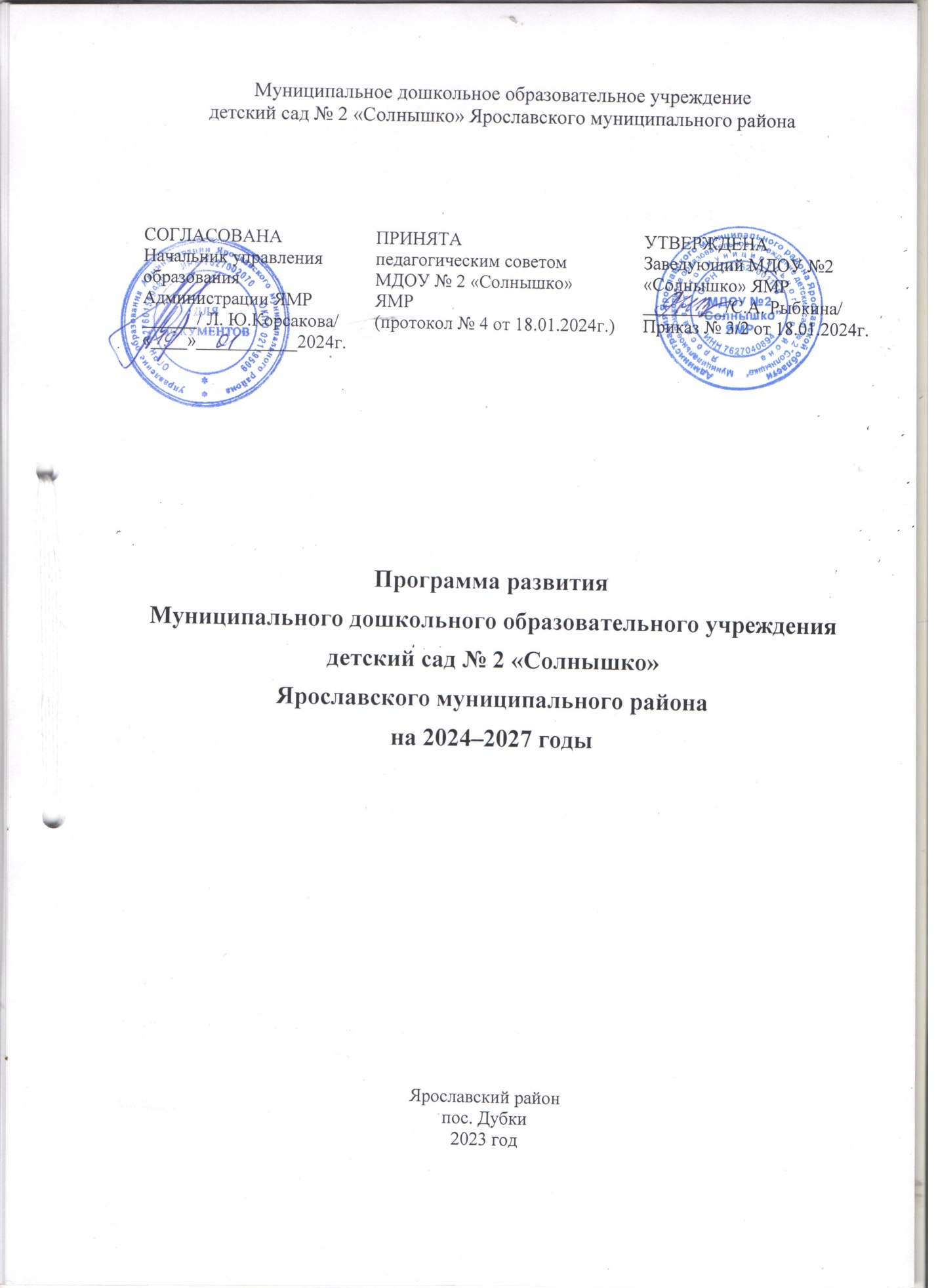 СодержаниеПаспорт программы развития МДОУ №2 «Солнышко» ЯМРна 2024–2027 годы Информационная справка об образовательной организацииСистема управления дошкольной организациейСистема управления МДОУ №2 «Солнышко» ЯМР осуществляется в соответствии с действующим законодательством и Уставом детского сада, строится на принципах единоначалия и коллегиальности.Управление осуществляют: учредитель, заведующий, общее собрание работников учреждения, педагогический совет, совет родителей (законных представителей).  Все формы управления имеют свой функционал и компетенции.Материально-техническая база организации. Имеется кабинет заведующего, кабинет бухгалтерии, методический кабинет, медицинский кабинет, логопедический кабинет, музыкальный (физкультурный) зал, пять групповых комнат, пищеблок, подсобные кладовые.Сведения о воспитанниках. В настоящее время в детском саду функционирует 5 групп дошкольного возраста (две группы общеразвивающей направленности, три группы- комбинированной направленности), из них:группа раннего возраста (1,5-3 лет);группа для детей дошкольного возраста (3-4 года);группа для детей дошкольного возраста (4-5 лет);группа для детей дошкольного возраста (5-6 лет);группа для детей дошкольного возраста (6-7 лет).Характеристика семей воспитанников по составуХарактеристика кадровых ресурсовОбщее количество работников – 34 человека, из них – 14 человек педагогических работников. Укомплектованность кадрами: - воспитателями – на 100%; - младшими воспитателями – на 100%; - обслуживающим персоналом – на 100%.Сведения о педагогических работникахКадровое обеспечение является важнейшим условием организации эффективного образовательного процесса в дошкольной организации. За время реализации Программы развития на 2021-2023 годы педагогический коллектив обновился на 40%. Пришли молодые педагоги, которые прошли профессиональную переподготовку в области дошкольного образования, имеют потенциал к профессиональному развитию.  Таким педагогам необходимо оказывать помощь, развивать наставничество. В настоящее время сформирован творческий коллектив, который представляют молодые перспективные педагоги и уже опытные профессионалы своего дела. Необходимо мотивировать педагогов на участие в инновационной деятельности, конкурсах профессионального мастерства, повышать результативность образовательной деятельности, а также проводить мероприятия способствующие выгоранию педагогов, повышать их эмоциональную устойчивость.Воспитательно –образовательный процесс.Педагогический коллектив осуществляет воспитательно-образовательную деятельность в соответствии с:Основной образовательной программой дошкольного образования МДОУ № 2 «Солнышко» ЯМР, разработанной в соответствии с Федеральной образовательной программой дошкольного образования.Адаптированной образовательной программой дошкольного образования для обучающихся с тяжелыми нарушениями речи, разработанной в соответствии с Федеральной адаптированной образовательной программой дошкольного образования для обучающихся с ограниченными возможностями здоровья.Адаптированной образовательной программой дошкольного образования для обучающихся с задержкой психического развития, разработанной в соответствии с Федеральной адаптированной образовательной программой дошкольного образования для обучающихся с ограниченными возможностями здоровья.В дошкольной организации функционирует психолого-педагогический консилиум (ППк), что позволяет осуществлять комплексный подход в работе с детьми с особыми образовательными потребностями. Обучение воспитанников с ОВЗ осуществляется в соответствии с рекомендациями ПМПК по индивидуальному образовательному маршруту. В настоящее время в детском саду в группах комбинированной направленности обучается 12 воспитанников с ОВЗ. С детьми работают педагог-психолог, учитель-логопед, учитель-дефектолог. Специалисты тесно взаимодействуют с воспитателями, в результате чего успешно реализовываются индивидуальные образовательные маршруты детей с ОВЗ. 90% педагогов обучились на курсах по инклюзивному образованию. Дополнительное образование в детском саду осуществляется на основе договора заключенного между МДОУ №2 «Солнышко» ЯМР и МУДО «Ступеньки» ЯМР. Все кружки на бесплатной основе. В дополнительном образовании задействовано 100% воспитанников детского сада в возрасте от 5 до 7 лет.Дополнительные образовательные услуги позволяют раскрыть творческий потенциал детей, развивая художественные и интеллектуальные способности.Инновационная деятельность. С сентября 2021 года по май 2023 года в МДОУ № 2 «Солнышко» ЯМР функционировала муниципальная инновационная площадка «Совершенствование экологической культуры участников образовательного процесса с использованием современных цифровых технологий средствами сетевого взаимодействия дошкольных учреждений ярославского муниципального района». Основной идеей инновационного проекта являлось сетевое взаимодействие дошкольных образовательных учреждений Ярославского района, в результате которого компетенции участников образовательного процесса, реализуемые инициативы, генерация новых идей получили возможность повышения уровня получаемых результатов. Участники проекта получили возможность научиться сетевым методам коммуникации. В результате реализации проекта сформировалась сетевая система организационно-педагогических условий формирования культуры участников образовательного процесса. С 2017 года приоритетным направлением работы детского сада является экологическое воспитание дошкольников. Детский сад является активным участником Международной программы «Эко-школы/Зеленый флаг». В 2023 году наш детский сад получил пятый Зеленый флаг и пятый сертификат по результатам работы за учебный год. В апреле 2022 года детскому саду присвоен статус инновационной площадки федерального уровня НИИ Дошкольное образование «Воспитатели России» по теме «Внедрение парциальной образовательной программы дошкольного образования «От Фрёбеля до робота», в соответствии с приказом АНО ДПО «НИИ Всероссийской общественной организации содействия развитию профессиональной сферы дошкольного образования «Воспитатели России» от 21.12.2021г. № 51/9Основной целью является разработка системы формирования у детей предпосылок готовности к изучению технических наук средствами игрового оборудования в соответствии с ФГОС дошкольного образования. Педагоги детского сада прошли курсы повышения квалификации по теме «Реализация парциальной модульной программы «STEM- образование детей дошкольного возраста» и «Особенности реализации образовательной программы «От Фрёбеля до робота: растим будущих инженеров» и применяют полученные знания в работе с дошкольниками.Состояние здоровья воспитанниковЗдоровье детей, посещающих МДОУ детский сад №2 «Солнышко» ЯМР, является предметом пристального внимания педагогического коллектива с целью сохранения, укрепления здоровья детей, воспитания у них потребности в здоровом образе жизни. Постоянно осуществляется контроль за физическим развитием детей, который дает возможность проанализировать динамику их развития. Медицинское обслуживание детей осуществляется медицинской сестрой детского сада. Она очень внимательно относится к состоянию здоровья каждого ребенка, участвует в проведении медико – педагогического контроля, следит за своевременным проведением профилактических прививок, осуществляет контроль за питанием детей, за санитарным состоянием учреждения в целом. Общее санитарно – гигиеническое состояние учреждения соответствует требованиям СанПина: световой, питьевой и воздушный режимы соответствуют нормам.Социальные партнерыГлавными социальными партнерами детского сада являются родители (законные представители). Совет родителей как управленческий орган, участвует в решении социально-значимых проблем учреждения. Также детский сад успешно сотрудничает с:ГАУ ДПО ЯО «Институт развития образования» - повышение квалификации педагогических кадров, получение консультаций.МУДО ЦДТ «Ступеньки» - организация дополнительного образования для детей, участие в выставках, конкурсах.МОУ Дубковская СШ ЯМР – организация занятий по дополнительной программе «Исследователь» в рамках функционирования центра образования «Точка роста», обеспечение преемственности в вопросах образования и воспитания детей, экологическом образовании.ГОАУ ДО ЯО «Центр детей и юношества» - организация занятий по дополнительной программе «Лаборатория безопасности».Дубковский культурно-спортивный центр – проведение совместных культурно-познавательных мероприятий, участие в конкурсах, библиотечные занятия.ГАУК ЯО музей-заповедник «Карабиха» - совместное проведение акции «Помоги птицам зимой».Дубковская амбулатория – профилактические осмотры детей специалистами, связь с медицинскими работниками по вопросам заболеваемости и профилактики (консультирование).Основания для разработки Программы развитияПеред началом разработки программы рабочая группа проанализировала:- результативность реализации программы за 2021-2023 годы.Результаты SWOT- анализа потенциала развития МДОУ № 2 «Солнышко» ЯМРПроведенный SWOT – анализ позволяет определить, что в дошкольной организации созданы условия в соответствии с требованиями ФГОС ДО.SWOT – анализ дает возможность выделить следующие стратегические направления в развитии дошкольной организации на период до 2027 года:Обеспечение качества дошкольного образования, в том числе для детей с ограниченными возможностями здоровья, детей-инвалидов.Повышение профессионального и творческого потенциала педагогических кадров.Эффективная реализация Федеральной образовательной программы дошкольной организацией.Привлечение родителей к участию в образовательной деятельности и укреплению здоровья детей, используя разнообразные формы работы.Укрепление материально – технической базы учреждения.Приведение РППС в соответствии с требованиями ФГОС ДО и ФОП ДО для повышения качества воспитательно-образовательной работы с дошкольниками.Повышение безопасности пребывания всех участников образовательных отношений в образовательной организации, отсутствие замечаний органов контроля и надзора в сфере безопасности и антитеррористической защищенности.Концепция развития дошкольной организации        Актуальность разработки Программы развития обусловлена модернизацией системы образования Российской Федерации, а именно выход новых нормативных документов, диктующих основные положения и нормы функционирования современного детского сада.        В настоящее время одним из наиболее перспективных направлений в системе дошкольного образования является поиск путей, обеспечивающих интеграцию образовательного процесса, ориентированное на развитие личности и предусматривающее в своей основе личностно-ориентированную модель образования. Это предполагает существование между взрослыми и детьми отношений сотрудничества и партнерства, нацеливает работников образовательных организаций на творческое отношение к своей деятельности, формирует у них потребность к постоянному саморазвитию и самостановлению.      Миссия детского сада - обеспечение условий для проживания дошкольного детства, как самоценного периода жизни через реализацию специально организованного образовательного процесса с детьми, направленного на развитие и воспитание личности ребенка, и социальный заказ государства и семьи.     Философия жизнедеятельности дошкольной организации – это понимание смысла жизнедеятельности детского сада.Профессионализм, высокое качество образовательных услуг: развитие организации неотделимо от профессионального роста ее сотрудников. Педагогические работники детского сада стремятся в совершенстве овладеть профессиональными знаниями и умениями. Это достигается непрерывным обучением и постоянным повышением компетенций в разных формах.Инновационность: педагогические работники детского сада нацелены на самообразование, отбор и введение в практику новых эффективных технологий, форм, методов повышающих эффективность образовательного процесса и отвечающих современным требованием государственной политики.Разнообразие и вариативность: являются неотъемлемой составляющей образовательного процесса, как следствие социального заказа государства и родителей, а также исходя из особенностей развития детей.Сотрудничество, открытость: педагоги совместно с родителями решают возникшие проблемы, обсуждают актуальные вопросы, а также делятся информацией, идеями, опытом.Семья: ни один из институтов воспитания не может сравниться с семьей, в ней ребенок находится в течение длительного периода своей жизни. Поэтому во взаимодействии с ребенком мы учитываем сложившиеся в его семье традиции, опыт воспитания.Здоровье: это самое важное в жизни человека, это состояние полного физического, психического и социального благополучия. Наличие здоровья у человека – это прежде всего ведение здорового образа жизни. Очень важно не только создавать условия для ведения здорового образа жизни, но и воспитывать на своем примере.Развитие и дальнейшая деятельность дошкольной организации, опираясь на Программу развития, строится на следующих основных положениях: - Приоритет ребенка. Стремление построить образовательный процесс в соответствии с индивидуальными потребностями и возможностями ребенка означает, с одной стороны, бережное отношение к ребенку (его здоровью, интересам, возможностям), с другой – создание оптимальных условий для его развития в образовательном процессе. Такими условиями в образовательной организации выступают: образовательная программа, использование образовательных технологий, обеспечивающих личностное развитие ребенка в образовательном процессе, современная методическая и техническая оснащенность образовательного процесса, квалифицированный педагогический коллектив, позитивная психологическая атмосфера воспитательной работы; - Доступность дошкольного образования. Под доступностью понимается соответствие содержания образования образовательным потребностям и интересам воспитанника, соответствие трудности образовательного процесса физическим возможностям ребенка, получение образования вне зависимости от внешних препятствий. Для обеспечения качества образования необходимо оптимизировать нагрузку в течение дня, недели, учебного года, рационально составить учебный план; - Качество дошкольного образования. Эта ценность определяется предоставлением возможности выбора для ребенка индивидуального образовательного плана на основе разнообразия содержания, форм и методов работы с детьми; обеспечением социальной защиты ребенка; гарантией достижения каждым ребенком необходимого уровня подготовки для успешного обучения в начальной школе. Удовлетворение этих запросов является показателем качества дошкольного образования; - Привлекательность дошкольного образования. Расширение привлекательности дошкольного образования для различных субъектов общества станет возможным лишь в том случае, когда результат образовательного процесса станет гарантией успеха личности ребенка. Это предполагает: использование инновационных педагогических практик в образовательном процессе; проведение анализа рынка образовательных услуг; проведение анализа достижений дошкольного образовательного учреждения; - Компетентность (профессионально-педагогическая) – объем компетенций, круг полномочий в сфере профессионально-педагогической деятельности, единство педагогических знаний, опыта, свойств и качеств педагога, позволяющих эффективно осуществлять педагогическую деятельность. План мероприятий по реализации Программы развитияПрограмма развития разработана на 2024-2027 годы и будет реализована в три этапа:I этап (организационно-подготовительный) январь 2024г. – август 2024г.Цель: Создание условий для реализации Программы развития, информационно-аналитическая деятельность по направлениям работы образовательной организации.II этап (основной, практический) сентябрь 2024г. – сентябрь 2027г.Цель: Практическая реализация Программы развития (реализация мероприятий, направленных на достижение результатов Программы, промежуточный мониторинг, коррекция Программы развития).Ш этап (итоговый) октябрь 2027г. – декабрь 2027г.Цель: Практическая реализация Программы развития (итоговый мониторинг реализации мероприятий Программы развития, анализ динамики результатов, выявление проблем и путей их решения, определение перспектив дальнейшего развития).Мониторинг реализации Программы развития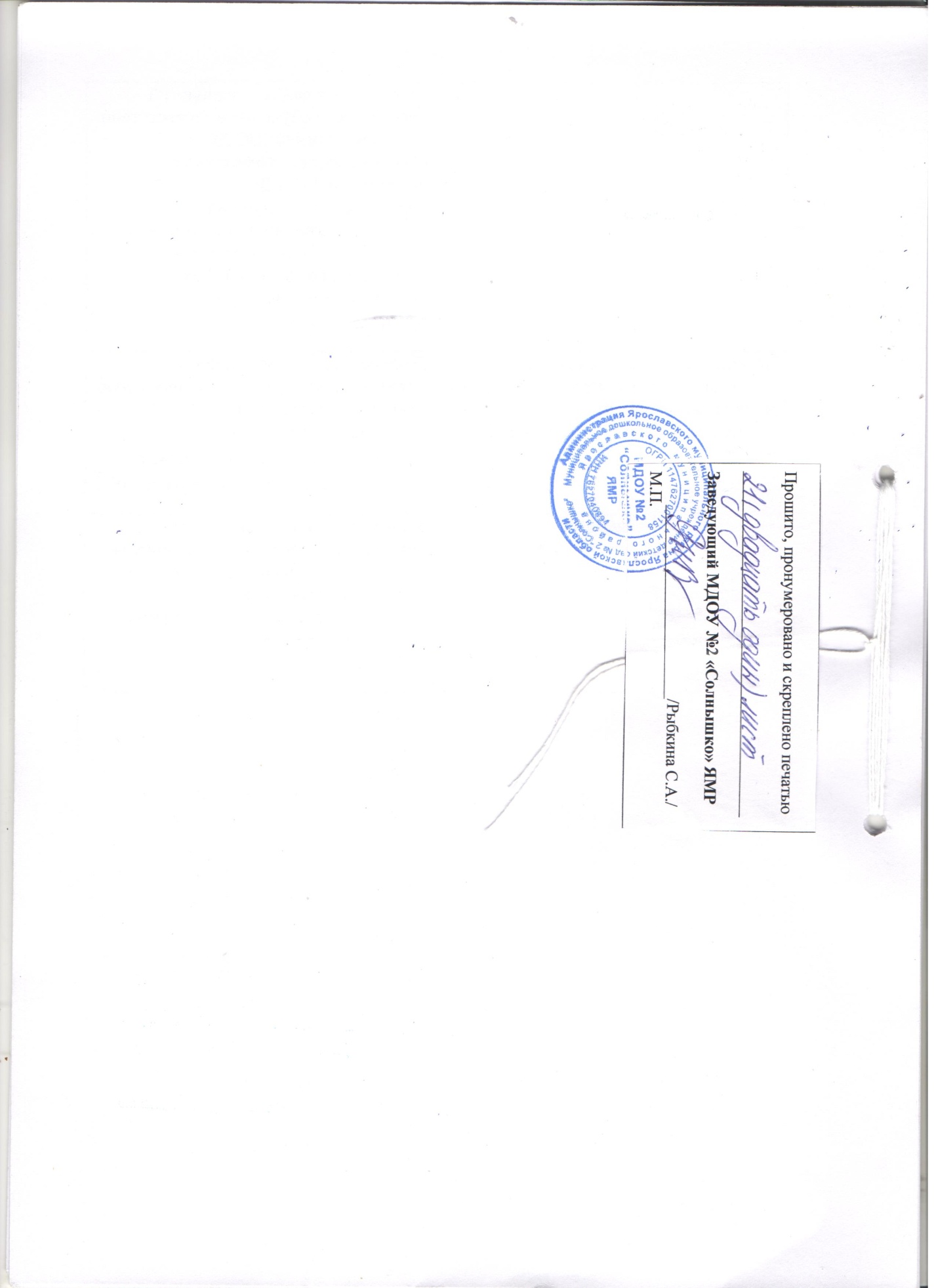 Паспорт Программы развития МДОУ №2 «Солнышко» ЯМР на 2024-2027гг.3-5Информационная справка об образовательной организации5-10SWOT- анализ11-13Концепция развития дошкольной организации14-17План мероприятий по реализации Программы развития17-23Критерии и показатели реализации Программы развития23-25Наименование ПрограммыПрограмма развития на 2024–2027 годы муниципального дошкольного образовательного учреждения детский сад № 2 «Солнышко» Ярославского муниципального районаРазработчики ПрограммыРабочая группа, утвержденная приказом МДОУ № 2 «Солнышко» ЯМР от 04.10.2023Исполнители ПрограммыУчастники образовательных отношений МДОУ № 2 «Солнышко» ЯМРДокументы, послужившие основанием для разработки Программы развития1.Федеральный закон «Об образовании в Российской Федерации» от 29.12.2012 № 273-ФЗ.2. Постановление Правительства РФ от 26.12.2017 № 1642 «Об утверждении государственной программы Российской Федерации «Развитие образования».3. Стратегия развития воспитания в РФ на период до 2025 года, утвержденная распоряжением Правительства РФ от 29.05.2015 № 996-р.4. Концепция развития дополнительного образования детей до 2030 года, утвержденная распоряжением Правительства РФ от 31.03.2022 № 678-р.5. Федеральный проект «Цифровая образовательная среда» (п.4.4 паспорта национального проекта «Образование», утв. президиумом Совета при президенте РФ по стратегическому развитию и национальным проектам, протокол от 24.12.2018 №16).6. Федеральный государственный образовательный стандарт дошкольного образования, утвержденный приказом Минобрнауки № 1155 от 17.10.20136. Порядок организации и осуществления образовательной деятельности по основным общеобразовательным программам – образовательным программам дошкольного образования, утвержденный приказом Минпросвещения от 31.07.2020 № 373.7. Распоряжение Минпросвещения России от 21.06.2021 № Р-126 «Об утверждении ведомственной целевой программы «Развитие дополнительного образования детей, выявление и поддержка лиц, проявивших выдающиеся способности».8. Санитарные правила СП 2.4.3648-20 «Санитарно-эпидемиологические требования к организациям воспитания и обучения, отдыха и оздоровления детей и молодежи» от 28.09.2020 № 289. Устав МДОУ №2 «Солнышко» ЯМР.10. Локальные акты, регламентирующие деятельность МДОУ №2 «Солнышко» ЯМР.Срок реализации программы развитияПрограмма развития реализуется с 2024 по 2027 годыОсновные этапы реализации программы развития1.Организационно-подготовительный этап (январь – июль 2024 года) – анализ ресурсов для реализации Программы развития, выявление проблемных зон и «точек роста», разработка документации для успешной реализации мероприятий в соответствии с Программой развития.2.Практический этап (август 2024г. – декабрь 2027г.) – практическая реализация Программы развития. 3.Итоговый этап (сентябрь – декабрь 2027г.) итоговый мониторинг реализации мероприятий Программы, анализ достигнутых результатов, определение дальнейших перспектив развития дошкольной образовательной организации. Цель Программыразвития Создание условий для повышения качества образования в дошкольной организации через систему интеграции, реализующей право каждого ребенка на качественное и доступное образование, обеспечивающее равные стартовые возможности для полноценного физического и психического развития детей в период дошкольного детства.Задачи Программыразвития1. Повысить качество и доступность дошкольного образования в соответствии с ФГОС ДО, на основе перехода на ФОП ДО и ФАОП ДО и обеспечения эффективного  внутреннего управления качеством образования в дошкольной организации.2. Обновить содержание и формы организации деятельности в соответствии с современными требованиями в условиях организации ФГОС ДО, ФОП ДО.3.  Предоставить широкий спектр качественных образовательных и коррекционных услуг.4. Обеспечить эффективное, результативное функционирование и постоянный рост профессиональной компетентности педагогического коллектива.5. Привести в соответствие с требованиями ФГОС ДО и ФОП ДО развивающую предметно- пространственную среду и материально-техническую базу детского сада.6.Совершенствовать содержание и формы взаимодействия детского сада и семьи, повышающие компетентность родителей в вопросах воспитания и обучения, охраны и укрепления здоровья детей.7. Повысить безопасность, антитеррористическую защищенность дошкольной организации. Ожидаемые результаты реализации Программы - Высокая конкурентноспособность детского сада на рынке образовательных услуг.- Высокий процент выпускников дошкольной организации, успешно прошедших адаптацию в первом классе школы.- Внедрение в педагогический процесс новых современных форм и технологий воспитания и обучения в соответствии с требованиями ФГОС ДО, ФОП ДО, обеспечивающих эффективную реализацию ОП ДО.- Усовершенствована система работы образовательной организации с детьми с ОВЗ, и детьми, имеющими высокий уровень развития.- Построена современная развивающая предметно-пространственная среда в соответствии с требованиями ФГОС ДО, ФОП ДО.- Рост образовательных и творческих достижений всех субъектов образовательного процесса.- Увеличение количества педагогов, имеющих первую квалификационную категорию.- Участие педагогического коллектива в инновационной работе, проектной деятельности.- Улучшение материально-технической базы образовательной организации, благоустройство территории.- Высокий уровень удовлетворенности родителей качеством предоставляемых образовательных услуг.Финансовое обеспечение ПрограммыВыполнение программы обеспечивается за счет использования средств бюджета учреждения и внебюджетных источников. Контроль за реализацией Программы  Контроль за реализацией Программы развития осуществляет администрация ДОУНаименование ДОУ в соответствии с УставомМуниципальное дошкольное образовательное учреждение детский сад №2 «Солнышко» Ярославского муниципального района (МДОУ № 2 «Солнышко» ЯМР).Организационно-правовая формаДошкольная образовательная организацияДата открытия учрежденияОбразовательное учреждение было создано в 2014г. Постановление Администрации ЯМР от 06.05.2014г. № 1709УчредительУправление образования Администрации ЯМРРуководитель ДОУЗаведующий – Рыбкина Светлана АлександровнаПравоустанавливающие документы ДОУУстав МДОУ № 2 «Солнышко» ЯМР утвержден приказом управления образования ЯМР от 07.07.2019 № 177Правоустанавливающие документы ДОУЛицензия на осуществление образовательной деятельности от 17.08.2016г., серия 76Л02 № 0001180, регистрационный номер 400/16.Лицензия бессрочная.Правоустанавливающие документы ДОУСвидетельство о внесении записи в ЕГРЮЛ. Основной государственный регистрационный номер 1147627001158Правоустанавливающие документы ДОУСвидетельство о регистрации в налоговом органе. Основной государственный регистрационный номер 1147627001158, ИНН/КПП 7627040894/762701001Сведения о состоянии зданияЗдание построено в 1976 году, двухэтажное. Капитальный ремонт – 2014-2015г. В дошкольной организации центральное отопление и канализация, холодное водоснабжение. Здание детского сада расположено в районе жилой застройки п. Дубки. Проектная мощность – 110 мест.Режим работыПятидневная рабочая неделя с 7.00 до 19.00, выходные дни – суббота, воскресенье.Количество групп дошкольного возрастаГруппа для детей раннего возраста (от 1,5-3 лет)Группа дошкольного возраста (от 3-4 лет)Группа дошкольного возраста (от 4-5 лет)Группа дошкольного возраста (от 5-6 лет)Группа дошкольного возраста (от 6-7 лет)КонтактыАдрес: 150545, Ярославская обл., Ярославский р-н., п. Дубки, ул. Труда, д.1аТел: 7 (4852) 43-04-93Электронная почта: ds_2_sun.yamr@yarregion.ruСайт: http://ds2yar.edu.yar.ruСостав семьиКоличество семейПроцент от общего количества семей воспитанниковВсего семей83100%Полная семья7287%Неполная семья1113%Оформлено опекунство00%Многодетные семьи1113%Характеристика педагогического составаХарактеристика педагогического составакол-во человек% от общего кол-ва человекПо образованиювысшее педагогическое 536%По образованиюсреднее специальное536%По образованиюпрофессиональная переподготовка429%По стажудо 5 лет321%По стажуот 5 до 10 лет429%По стажуот 10 до 15 лет17%По стажусвыше 15 лет643%По возрасту20-30 лет00%По возрасту30-40 лет643%По возрасту40-50 лет429%По возрасту50-60 лет321%По возрастуСвыше 60 лет17%По результатам аттестациивысшая кв. категория00%По результатам аттестациипервая кв. категория643%По результатам аттестациисоответствие занимаемой должности536%По результатам аттестациине имеют кв. категории321%№п/пнаименование дополнительной образовательной программывозрастколичество воспитанников1«Мастерская Самоделкина»5-7 лет15 чел.2«Веселая аэробика»5-7 лет15 чел.3«Музыкальные нотки»5-7 лет15 чел.4«Веселый язычок»5-7 лет15 чел.Показатели2021г.2022г.2023г.Количество детей в ДОУ9492911 группа здоровья23%21%21%2 группа здоровья76%78%72%3 группа здоровья1%1%1%Процент часто болеющих детей4%3%3%Индекс здоровья15%12%15%Количество травм000Оценка актуального состояния внутреннего потенциалаОценка актуального состояния внутреннего потенциалаСильные стороныСлабые стороныПолная укомплектованность кадрами. Слаженный коллектив опытных педагогов.Наличие группы творчески работающих педагогов.Благоприятный психологический климат в дошкольной организации.Высокий уровень удовлетворенности образовательными услугами.Хорошая репутация детского сада в социуме.Участие в инновационной деятельности.Трансляция педагогического опыта.Положительная динамика в результатах освоения детьми образовательной программы.Постоянное совершенствование материально-технической базы, обновление РППС, создание нового игрового пространства.Результативность участия воспитанников дошкольной организации в мероприятиях разного уровня.Наличие молодых специалистов без опыта работы или с небольшим опытом работы. Наличие педагогов, не имеющих базового педагогического образования, закончивших курсы переподготовки кадров.Недостаточность освоения педагогами инновационных образовательных технологий и внедрения их в работу.Недостаточная высокая технологическая культура педагогов (владение современными средствами интерактивного оборудования) и недостаточное использование его в образовательном процессе.Несогласованность требований педагогов и родителей к воспитанию и развитию детей.Недостаточная активность участия родителей в совместных мероприятиях для детей и родителей (спортивных, игровых, досуговых). Нет инициативы со стороны родителей по разработке совместных проектов и мероприятий.Недостаточное соответствие компонентов РППС требованиям ФГОС ДО.Неудовлетворенность родителей (законных представителей) антитеррористической защищенностью образовательной организации (центральная калитка не оборудована домофоном).Необходим ремонт крыши, утепление стен здания на первом этаже.Оценка перспектив развития с учетом изменения внешних факторовОценка перспектив развития с учетом изменения внешних факторовБлагоприятные возможностиРискиРабота системы наставничества. Расширение возможностей профессиональной самореализации и непрерывного повышения квалификации педагогов.Участие в РМО, семинарах, конференциях. Активное участие в конкурсном движении на всех уровнях. Стимулирование труда педагогических работников, дополнительные материальные и моральные поощрения за профессиональные достижения.Дооснащение учреждения интерактивным оборудованием.Постепенный ремонт здания, установка домофона на центральную калитку.Отсутствие мотивации у педагогов к профессиональному росту и совершенствованию.Большие интеллектуальные и энергетические затраты. Эмоциональное выгорание педагогов вследствие продолжительных профессиональных стрессов.Увеличение образовательной нагрузки на детей. В связи с большим количеством инноваций в области дошкольного образования есть риск не довести до результата выбранные направления развития.Рост количества детей с ОВЗ.Недостаток площадей для полноценного создания условий изменения пространственно-предметной среды.Недостаточное финансирование.№п/пМероприятияСроки проведенияОтветственный исполнительОрганизационные основы реализации Программы развитияОрганизационные основы реализации Программы развитияОрганизационные основы реализации Программы развитияОрганизационные основы реализации Программы развития1Внесение изменений и дополнений в документы, регламентирующие деятельность образовательной организации в связи с изменяющимися условиями.в течении всего этапазаведующий2Анализ актуального состояния материально-технической базы, развивающей предметно-пространственной среды, методического и дидактического обеспечения образовательного процесса.февраль - март2024г.заведующий34Нормативно-правовое обеспечение, разработка локальных актов, регулирующих правовые, финансовые, профессиональные условия деятельности.январь-февраль2024г.заведующийстарший воспитатель34Анализ профессиональных возможностей педагогического коллектива.Анализ работы с семьей, выявление образовательных запросов.январь2024г.апрель 2024г.Заведующийстарший воспитательрабочая группа5Разработка комплексного поэтапного плана по повышению профессиональной компетентности педагогического персонала в условиях реализации ФГОС ДО, ФОП ДО, ФАОП ДО.февраль 2024г.заведующийстарший воспитатель6Анализ степени удовлетворенности родителей (законных представителей) качеством образовательных услуг, предоставляемых образовательной организацией.май - июнь2024г.заведующийстарший воспитательрабочая группа№п/пМероприятияСроки проведенияОтветственный исполнительКадровая политикаКадровая политикаКадровая политикаКадровая политика1Повышение профессионального уровня педагогических кадров в вопросах использования современных технологий дошкольного образования:- обучение на КПК;- транслирование опыта через участие в конкурсах профессионального мастерства;- участие в работе творческих объединений педагогов разного уровня.в течении всего этапазаведующийстарший воспитатель2Аттестация педагогических работников.в течении всего этапазаведующийстарший воспитатель3Реализация программы наставничества для молодых специалистов и начинающих педагогов:- утверждение программы наставничества;- мониторинг качества реализации программы наставничества.в течении всего этапазаведующийстарший воспитатель4Реализация плана мотивирования и стимулирования инновационной деятельности педагогов, профилактики профессионального выгорания, стремления к повышению своей квалификации.в течении всего этапазаведующийстарший воспитатель5Создание творческих групп педагогов по методическим проблемам связанным с введением ФОП ДО2024г.старший воспитательПовышение качества образованияПовышение качества образованияПовышение качества образованияПовышение качества образования1Обеспечение методического сопровождения образовательного, оздоровительного и коррекционного процессов в рамках ФГОС ДО, ОП ДО, АОП ДО, осуществление проектной деятельности педагогов.в течении всего этапастарший воспитатель2Организация методического сопровождения педагогов по повышению профессионального уровня и качества работы:- изучение, овладение и создание базы современных технологий;- формирование компетенций педагога для работы с детьми с ОВЗ в группах комбинированной направленности;- обеспечение участия педагогов в конкурсах профессионального мастерства;- создание условий для обобщения и распространения педагогами своего опыта;в течении всего этапастарший воспитательспециалисты3Психолого-педагогическое сопровождение развития детей, оказание своевременной квалифицированной консультативно-методической помощи семье через взаимодействие со специалистами.в течении всего этапастарший воспитательспециалисты4Расширение сотрудничества с социальными партнерами для повышения качества образовательных услуг (заключение договоров).в течении всего этапазаведующийРабота с родителямиРабота с родителямиРабота с родителямиРабота с родителями1Мониторинг удовлетворенности родителей (законных представителей) качеством образовательных услуг.2024-2027гг.заведующийстарший воспитатель2Совместная проектная деятельность с родителями:- Проект «Вместе с мамой» - направлен на работу с родителями в период адаптации дошкольников к детскому саду;- Творческий проект «Наш дом Детства» - направленный на вовлечение родителей в воспитательно-образовательный процесс, объединяя активных, творческих, неравнодушных, спортивных родителей;- Проект «Мы вместе» - индивидуальный маршрут с семьей, нуждающейся в помощи, с неблагополучными семьями, семьями мигрантов.2024-2027гг.старший воспитатель3Проведение Дня открытых дверей и Дня самоуправления.2024-2027гг.заведующийстарший воспитатель4Расширение границ участия родителей (законных представителей) в образовательной деятельности и в управлении образовательной организацией через:- проведение образовательных проектов совместно с семьей;- повышения активности родителей (законных представителей) в работе коллегиальных органов (совете родителей, педсовете) в планировании и организации жизнедеятельности как всего детского сада, так и отдельной группы.2024-2027гг.заведующийстарший воспитатель5Разработка информационно-просветительских материалов для родителей по вопросам внедрения ФОП ДО, воспитания и обучения воспитанников.2024-2027гг.старший воспитательОбновление развивающей предметно-пространственной среды и материально-технической базы образовательной организацииОбновление развивающей предметно-пространственной среды и материально-технической базы образовательной организацииОбновление развивающей предметно-пространственной среды и материально-технической базы образовательной организацииОбновление развивающей предметно-пространственной среды и материально-технической базы образовательной организации1Внесение изменений и обновлений в РППС дошкольной организации в соответствии с требованиями ФОП ДО (комплексная экспертиза РППС).2024г.заведующийстарший воспитатель2Оснащение образовательного процесса необходимыми учебными, игровыми, учебно-методическими комплектами, дидактическими пособиями и развивающими игрушками в соответствии с ФГОС ДО и инновационной деятельности, в том числе для детей с ОВЗ и детей-инвалидов.в течении всего этапазаведующийстарший воспитатель3Приобретение нового современного дидактического оборудования для внедрения цифровых образовательных технологий в образовательное пространство детского сада (STEAM оборудование).в течении всего этапазаведующийстарший воспитатель4Оснащение здоровьесберегающего пространства посредством приобретения нового спортивного инвентаря в спортивный зал и на спортивную площадку.в течении всего этапазаведующийстарший воспитательзавхоз5Обеспечение оснащения детского сада необходимым оборудованием (приобретение компьютерной техники, стульев для детей в зал, модернизация системы видеонаблюдения, установка нового домофона на дверь).в течении всего этапазаведующийстарший воспитательзавхоз6Максимальное использование территории детского сада для организации воспитательно-образовательного процесса:- дооборудование площадки по ПДД;- дооборудование экологической тропы;- создание «Поляны сказок».в течении всего этапазаведующийстарший воспитательзавхозПовышение безопасности, антитеррористической защищенности дошкольной организацииПовышение безопасности, антитеррористической защищенности дошкольной организацииПовышение безопасности, антитеррористической защищенности дошкольной организацииПовышение безопасности, антитеррористической защищенности дошкольной организации1Проведение оценки качества и достаточности организационных мероприятий, практической готовности и обеспечения объекта техническими средствами.2024-2027гг.заведующий2Разработка комплексного плана мероприятий по усилению антитеррористической безопасности, его интеграция с антикризисным планом дощкольной организации.2024-2025гг.заведующий3Актуализация паспорта безопасности.в течении всего этапазаведующий4Выполнение мероприятий в рамках реализации паспорта безопасности:- установление системы оповещения при возникновении ЧС;- установка домофона на центральную калитку дошкольной организации.2024-2027гг.заведующий5Замена устаревших моделей видеокамер на крыше дошкольной организации (установка современной модели).2024-2026гг.заведующий№п/пМероприятияСроки проведенияОтветственный исполнитель1Комплексная оценка эффективности введения ФОП ДО.в течении всего этапазаведующийстарший воспитательрабочая группа2Оценка уровня включенности педагогов в инновационную деятельностьоктябрь 2027г.заведующийстарший воспитательрабочая группа3Определение перспективных направлений деятельности детского сада по повышению профессионального уровня работников.октябрь 2027г.заведующийстарший воспитатель4Формирование отчета по выявлению, обобщению и транслированию педагогического опыта на разных уровнях через конкурсы профессионального мастерства, участия в семинарах, конференциях, публикации в СМИ, сайте детского сада, проектную деятельность и т.д.сентябрь 2027г.заведующийстарший воспитатель5Комплексная оценка эффективности функционирования групп комбинированной направленности.ноябрь2027г.заведующийстарший воспитательрабочая группа6Анализ эффективности мероприятий, направленных на социальную защищенность работников детского сада.сентябрь 2027г.заведующий7Мониторинг престижности дошкольной образовательной организации среди родителей (законных представителей).май2024-2027гг.заведующийстарший воспитатель8Анализ мероприятий, направленных на антитеррористическую защищенность образовательной организации.сентябрь 2027г.заведующий9Проведение корректировки мероприятий по реализации Программы развития в соответствии с результатами мониторинга.ноябрь-декабрь2027г.заведующий10Предоставление аналитического материала на педагогическом совете, общем родительском собрании, размещение на сайте образовательной организации.декабрь2027г.заведующий11Определение проблем, постановка целей и задач для разработки новой Программы развития.декабрь2027г.заведующийОжидаемые результатыКритерии эффективностиУстойчивая положительная динамика образовательных достижений воспитанников. Удовлетворенность более 85% участников образовательных отношений качеством предоставляемых образовательных услуг.Повышение эффективности коррекционно-педагогической работы с детьми с ОВЗ. 90% педагогических работников обучились на КПК по работе с детьми с ОВЗ и одаренными детьми.Интеграции детей с различным состоянием здоровья, уровнем развития, степенью адаптированности в условиях ДОО для достижения максимального качества образовательного процесса. Создания целостной системы, в которой все этапы работы с ребенком взаимосвязаны. Дальнейшая информатизация образовательного процесса и управления.Увеличение доли использования ИКТ-инструментов в образовательном процессе воспитанниками и педагогами, администрировании. Модернизация материально-технической базы детского сада современным учебным компьютерным оборудованием и программным обеспечением, обогащенная РППС.РППС соответствует требованиями ФГОС ДО на 100%. Увеличение доли современного учебного ИКТ-оборудования и программного обеспечения на 30%.Увеличение количества педагогов, имеющих первую квалификационную категорию. Внедрение в педагогический процесс новых современных форм и технологий воспитания и обучения в соответствии с требованиями ФГОС ДО, обеспечивающих эффективную реализацию ФОП ДО. Распространяется лучший педагогический опыт воспитателей ДОУ. Рост образовательных и творческих достижений всех субъектов образовательного процесса.Повышение родительской компетентности в вопросах обучения и воспитания детей, активности участия родителей в жизни дошкольной организации.Доля родителей вовлеченных в образовательный процесс и проектную деятельность составляет 50%.Увеличилась доля родителей, принимающих активное участие в работе коллегиальных органов до 50%.Повышение безопасности, антитеррористической защищенности дошкольной организации.Удовлетворенность родителей безопасными условиями пребывания воспитанников в дошкольной организации составляет 90%.Отсутствуют замечания от органов надзора и контроля.